International Trade, Winter 2019Problem set 2Due on 24.1.2019 at 23.55. Please either submit your homework electronically via MyCourses or submit a hard copy to Andrey Zhukov right before the exercise lesson. Solutions of the questions are going to be discussed in exercise session on 25.1.2019. 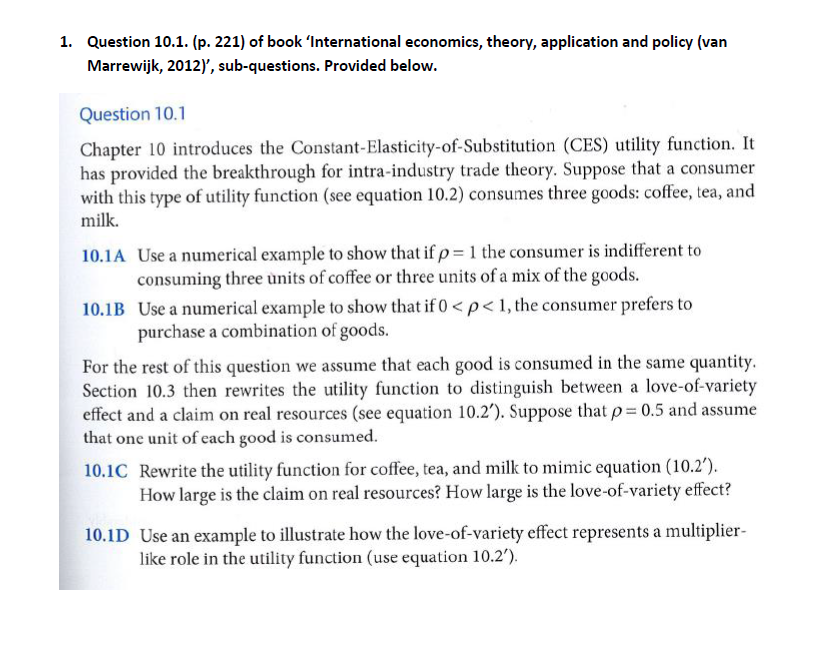 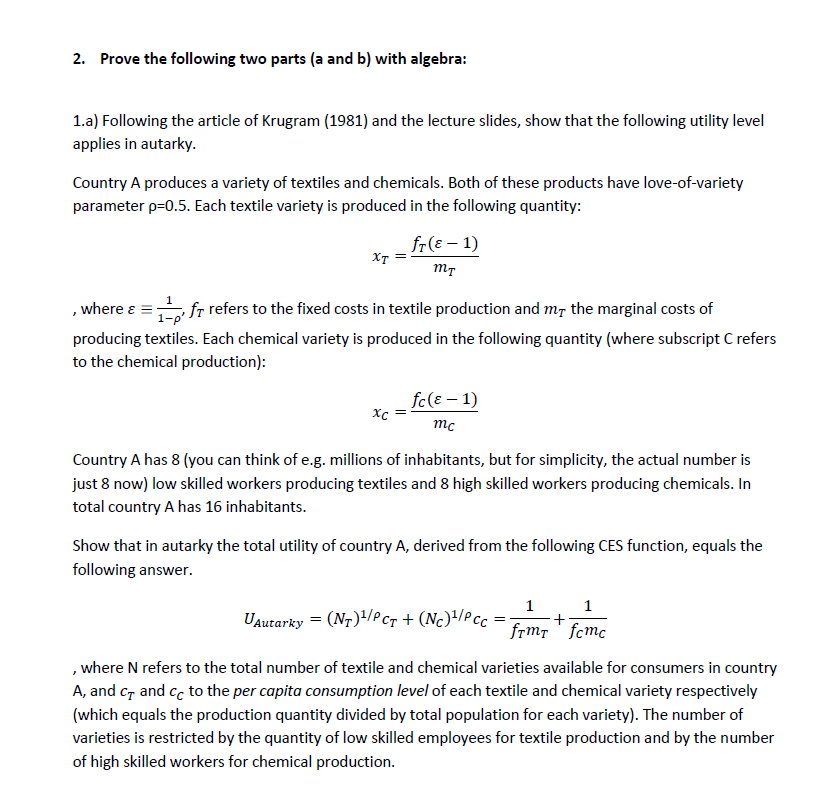 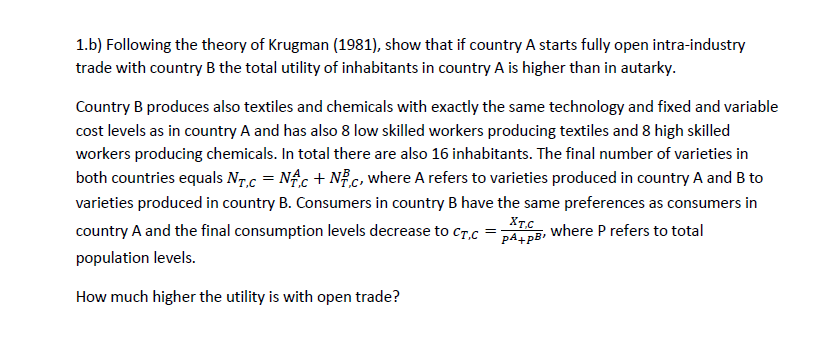 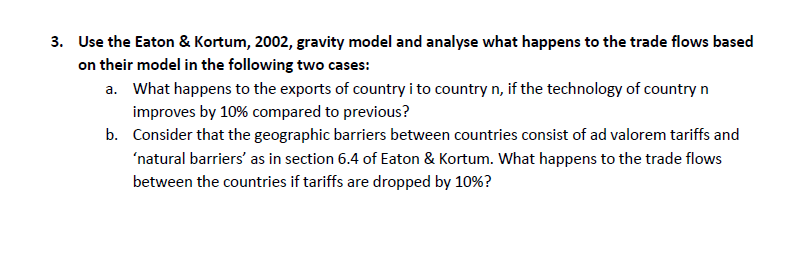 